Как использовать игру во время болезни ребёнка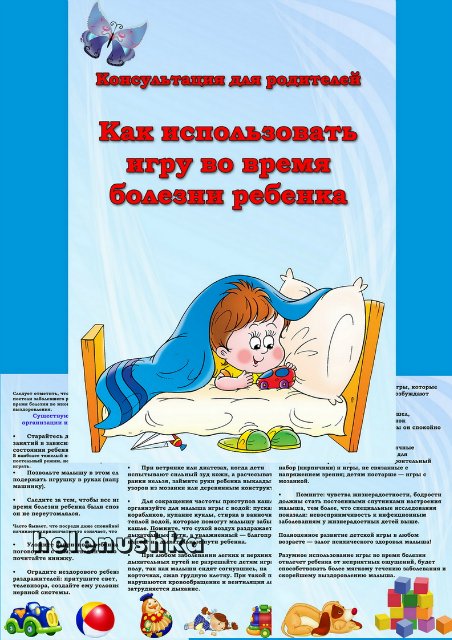 Как вести себя при заболевании ребенка, можно ли детям играть во время болезни? Это не праздные вопросы, потому что от правильного поведения взрослых у постели заболевшего ребенка, от организации его режима и игр во многом зависят быстрота и полноценность выздоровления.К психическому состоянию больного ребенка следует относиться с особым вниманием. Существуют некоторые общие правила организации занятий заболевших детей. Подбор игрушек и занятий должен дозироваться в зависимости от течения заболевания и от состояния ребенка. В наиболее тяжелый период болезни врачи рекомендуют постельный режим. Но и в постели ребенок может понемногу играть. Полезно подготовить для ребенка столик, который можно поместить на кровати. Этот же столик очень удобен для кормления малыша. Не следует заставлять малыша играть. Силы ребенка во время болезни истощены. Позвольте малышам просто подержать игрушки в руках, но не уносите их. Это может огорчить ребенка, вызвать слезы. Интерес к игрушке остался, а вот сил играть нет.Все игры и занятия должны быть спокойными. Часто бывает, что посреди даже спокойной игры у больного могут начаться капризы, это означает, что ребенок переутомился. Надо уложить его, спокойно поговорить с ним, отвлечь рассказом или почитать.Особые требования предъявляются к выбору игрушек во время болезни ребенка. Игрушки должны быть небольшими по размеру, легкими и неяркими. Когда вам нездоровится, вы инстинктивно стремитесь оградить себя от избыточных раздражителей: притушить свет, уменьшить громкость звучания телевизора, радиоприемника. То же самое испытывают и дети, только самостоятельно они не могут создать себе необходимые для отдыха нервной системы условия. Яркие и большие игрушки, а также предметы, требующие активных движений, даже если до болезни они были любимыми, следует спрятать. Но если же у ребенка есть особенно любимая кукла или мишка, позвольте ему положить их рядом с собой в постель. Нельзя детям во время болезни давать новые игрушки, действия с которыми вызывают умственное напряжение. Это очень важно, так как специальными исследованиями показано, что во время болезни уровень психического развития ребенка, а значит, и продуктивность его творческой игровой деятельности снижаются. Это хорошо видно на детских рисунках. Во время болезни ребенок начинает рисовать мелко, не раскрашивает рисунок цветными карандашами, а просто проводит карандашом по бумаге. Ни в коем случае не следует пугаться этого и делать поспешные выводы относительно психического состояния ребенка. Если правильное лечение и режим малышу обеспечены, то по мере выздоровления все временно утраченные навыки восстанавливаются.Количество игрушек должно быть небольшим. Если игрушки разбросаны в беспорядке на постели, это заставляет ребенка вертеться, игрушки падают, ребенок делает попытки подняться или ежеминутно зовет взрослых. Все это утомляет и вас, и ребенка. Поэтому для занятий больного отберите только самое необходимое. Для тех, кто вынужден долго находиться на постельном режиме, очень полезны и удобны игры с магнитами, где фигурки детей и животных, а также одежда и другие детали  могут  свободно  прикрепляться.Существуют ли какие-то рекомендации по выбору игрушек в зависимости от специфических проявлений болезни? Да, такие рекомендации есть. При некоторых заболеваниях, например ветрянке или диатезах, дети испытывают сильный зуд кожи, а расчесывать ранки никак нельзя. Тут и пригодятся игрушки, которые смогут занять руки ребенка. Полезны игры-самоделки, выкладывание узоров из мозаики, деревянный конструктор. А вот игры с песком и   водой   надо   совершенно   исключить.Детей необходимо отвлекать от фиксирования симптомов болезни. Например, нужно сократить частоту приступов кашля. Для этого ребенок все время должен быть чем-то занят. Увлеченный игрой, он как бы забывает о кашле. Здесь могут быть полезны игры с теплой водой. Сухой воздух раздражает дыхательные пути и может вызвать приступ. А увлажненный воздух, наоборот, благоприятно влияет на дыхательные пути ребенка. Поэтому постарайтесь приготовить для детей ванночку с теплой водой. Пусть малыш пускает кораблики, моет кукол, стирает.При любом заболевании легких и верхних дыхательных путей нельзя разрешать детям играть на полу, так как малыши сидят скрючившись, на корточках, сжав грудную клетку. При такой позе нарушается кровообращение и вентиляция легких, затрудняется дыхание.Несколько слов об игре больных детей, длительно находящихся на постельном режиме. Бывает так, что дети на долгие месяцы прикованы к постели, а иногда и на годы. Дети лишены возможности двигаться, играть со сверстниками. Замедляется формирование игровой деятельности, что приводит иногда к существенным перестройкам психического мира и личности ребенка. И здесь могут помочь разумно организованные занятия с ребенком. Как показали специальные исследования, хорошим помощником может быть сказка. Но нужно не только читать, необходимо с помощью специальных игрушек показывать сказку, драматизировать, побуждая детей принимать возможно более активное участие в такой игре. Слушание сказки в значительной степени является мысленной игрой. Такую игру следует всячески поощрять.Хочется обратить внимание родителей еще на один существенный момент в занятиях детей, длительно находящихся в постели. Необходимо особое внимание уделять действиям и поступкам героев рассказа. Надо, чтобы в процессе игры-драматизации у детей формировались те же качества личности, которые приобретают здоровые дети в ролевой игре. Такая игра может по тем или иным причинам стать средством полноценного психического развития ребенка.Неоценимую пользу может принести игра и в тех случаях, когда вы столкнулись с проявлением детской нервности. Главное условие преодоления подобных состояний — постоянная работа родителей по созиданию и укреплению всего того, что есть ценного в ребенке, с опорой на положительные стороны его личности. Такая созидательная работа — самое эффективное средство борьбы с отрицательными сторонами личности ребенка. Эти сильные положительные свойства имеются абсолютно у каждого ребенка, но часто бывают скрыты, не проявляются в поведении и остаются не замеченными ни родителями, ни тем более самим ребенком.Именно поэтому хочется дать родителям конкретные рекомендации по использованию игры для исправления некоторых нежелательных особенностей поведения детей, в которых главные усилия направляются на созидание новых способностей и умений ребенка, помогающих преодолевать трудности.В главе о детском воображении уже подчеркивалась недопустимость развития фантазий ребенка по линии только словесной, речевой деятельности. Повышенное фантазирование, как правило, связано с отставанием в развитии моторной сферы. Поэтому необходимо привлекать ребенка к подвижным играм с правилами, развивать моторную ловкость в упражнениях на координацию движений и в конструктивных играх. Но ни в коем случае нельзя запрещать детям говорить на тему излюбленных фантазий. Лучше переключите внимание ребенка. Предложите игровой сюжет, но так, чтобы в нем отчетливо выступало правило. С детьми, у которых ускорен темп речевого развития, что, кстати, также может быть признаком нервности, не следует много играть в игры с перевоплощениями в игровые персонажи. Вся игра обязательно должна быть действенной, а не только речевой.